Berufsübergreifende FähigkeitenGenau 15 Kriterien werden bewertet(Alle nicht bewerteten Kriterien und leer gelassenen Felder sind zu streichen, maximal 5 Kriterien im vorgesehenen Freiraum ergänzbar)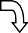 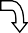 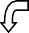 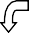 Resultat und Effizienz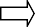 Genau 12 Kriterien werden bei 3- und 4-jährigen Ausbildungen bewertet, genau 6 Kriterien bei 2-jähriger Ausbildung(Alle nicht bewerteten Kriterien und leer gelassenen Felder sind zu streichen, maximal 3 Kriterien im vorgesehenen Freiraum ergänzbar)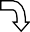 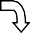 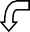 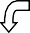 ..…Qualifikationsbereich IPA «Individuelle praktische Arbeit»Qualifikationsbereich IPA «Individuelle praktische Arbeit»Lernender1)BewertungBerufGeprüft wird die Handlungskompetenz der Schwerpunktausbildung: 2)Geprüft wird die Handlungskompetenz der Schwerpunktausbildung: 2)Geprüft wird die Handlungskompetenz der Schwerpunktausbildung: 2)Bezeichnung der Handlungskompetenz:Bezeichnung der Handlungskompetenz:Bezeichnung der Handlungskompetenz:Titel der AufgabeLernenderName	 	VornameDatum3)Visum3)BetriebName	 	Name	 	AdresseAdressePLZ, OrtE-MailFachvorgesetzterNameVornameTel. GMobileE-MailExperte 1NameVornameTel. GMobileE-MailExperte 24)NameVornameTel. GMobileE-MailVorgabenFachvorgesetzterMit der Erstellung der Aufgabenstellung definiert er die zu bewertenden Kriterien für die Positionen «Berufsübergreifende Fähigkeiten» und «Resultat und Effizienz».Informiert den Lernenden und den Experten vor Prüfungsbeginn über die festgelegten Kriterien.Beurteilt die Positionen «Berufsübergreifende Fähigkeiten» und«Resultat und Effizienz».Bespricht den Vorschlag der Punktebewertung mit dem Expertenteam.Mit der Erstellung der Aufgabenstellung definiert er die zu bewertenden Kriterien für die Positionen «Berufsübergreifende Fähigkeiten» und «Resultat und Effizienz».Informiert den Lernenden und den Experten vor Prüfungsbeginn über die festgelegten Kriterien.Beurteilt die Positionen «Berufsübergreifende Fähigkeiten» und«Resultat und Effizienz».Bespricht den Vorschlag der Punktebewertung mit dem Expertenteam.ExpertenteamMindestens ein Mitglied des Expertenteams überprüft auf Grund der Beobachtungen an den Besuchen die durch den Fachvorgesetzten vorgenommene Beurteilung. In Absprache mit dem Fachvorgesetzten können Korrekturen vorgenommen werden. Das Expertenteam beurteilt die Position «Präsentation» und «Fachgespräch» und erteilt die definitive Note.Mindestens ein Mitglied des Expertenteams überprüft auf Grund der Beobachtungen an den Besuchen die durch den Fachvorgesetzten vorgenommene Beurteilung. In Absprache mit dem Fachvorgesetzten können Korrekturen vorgenommen werden. Das Expertenteam beurteilt die Position «Präsentation» und «Fachgespräch» und erteilt die definitive Note.BewertungDie Anzahl Bewertungskriterien sind für die einzelnen Positionen vorgegeben und müssen eingehalten werden.Die Anzahl Bewertungskriterien sind für die einzelnen Positionen vorgegeben und müssen eingehalten werden.Protokoll «Präsentation» und «Fachgespräch»Diese beiden Protokolle sind integrierter Bestandteil der Bewertung.Diese beiden Protokolle sind integrierter Bestandteil der Bewertung.1) Aus Gründen der Lesbarkeit wird nur die männliche Form verwendet.2) Handlungskompetenz der Schwerpunktausbildung gemäss Bildungsplan eintragen3) Die durch den Fachvorgesetzten festgelegten Bewertungskriterien eingesehen4) Zusätzlicher Experte für «Präsentation» und «Fachgespräch»1) Aus Gründen der Lesbarkeit wird nur die männliche Form verwendet.2) Handlungskompetenz der Schwerpunktausbildung gemäss Bildungsplan eintragen3) Die durch den Fachvorgesetzten festgelegten Bewertungskriterien eingesehen4) Zusätzlicher Experte für «Präsentation» und «Fachgespräch»1) Aus Gründen der Lesbarkeit wird nur die männliche Form verwendet.2) Handlungskompetenz der Schwerpunktausbildung gemäss Bildungsplan eintragen3) Die durch den Fachvorgesetzten festgelegten Bewertungskriterien eingesehen4) Zusätzlicher Experte für «Präsentation» und «Fachgespräch»Art. - Nr. ABQV IPA zAusgabe 01. Januar 2013Seite 1 von 4Nr.Nicht gravierende negative Aspekte (-1)Nicht gravierende negative Aspekte (-1)Nicht gravierende negative Aspekte (-1)Keine Beanstandung: 0 Pkte; entspricht Note 5.0 2)Keine Beanstandung: 0 Pkte; entspricht Note 5.0 2)Keine Beanstandung: 0 Pkte; entspricht Note 5.0 2)Keine Beanstandung: 0 Pkte; entspricht Note 5.0 2)Keine Beanstandung: 0 Pkte; entspricht Note 5.0 2)Nr.Gravierende negative Aspekte (-3)Gravierende negative Aspekte (-3)Speziell positive Aspekte (+2)Speziell positive Aspekte (+2)Speziell positive Aspekte (+2)Speziell positive Aspekte (+2)Nr.BewertungskriterienBegründung (Positive und negative Aspekte sind immer zu begründen)Begründung (Positive und negative Aspekte sind immer zu begründen)Begründung (Positive und negative Aspekte sind immer zu begründen)Wirtschaftliches Denken und HandelnWirtschaftliches Denken und HandelnWirtschaftliches Denken und HandelnWirtschaftliches Denken und HandelnWirtschaftliches Denken und HandelnWirtschaftliches Denken und HandelnWirtschaftliches Denken und HandelnWirtschaftliches Denken und HandelnWirtschaftliches Denken und HandelnKennt die betriebliche OrganisationKennt den firmenspezifischen Datenschutz1)Systematisches ArbeitenSystematisches ArbeitenSystematisches ArbeitenSystematisches ArbeitenSystematisches ArbeitenSystematisches ArbeitenSystematisches ArbeitenSystematisches ArbeitenSystematisches ArbeitenBeschafft Informationen gezielt und selbstständigTerminplan erstellt und aktualisiertErarbeitet selbstständig Lösungsvarianten, prüft und begründet sieTrifft Entscheidungen und setzt PrioritätenKann mehrere Aufgaben parallel bearbeitenPlant Gespräche rechtzeitig und informiert den Fachvorgesetzten täglich über KritischesDokumentiert ausgeführte Teilarbeiten und SchlussresultatWertet Arbeitsablauf und Resultat aus1)1)KommunikationKommunikationKommunikationKommunikationKommunikationKommunikationKommunikationKommunikationKommunikationKommuniziert offen, sachlich und verständlichTeamfähigkeit, KonfliktfähigkeitTeamfähigkeit, KonfliktfähigkeitTeamfähigkeit, KonfliktfähigkeitTeamfähigkeit, KonfliktfähigkeitTeamfähigkeit, KonfliktfähigkeitTeamfähigkeit, KonfliktfähigkeitTeamfähigkeit, KonfliktfähigkeitTeamfähigkeit, KonfliktfähigkeitTeamfähigkeit, KonfliktfähigkeitArbeitet, wo notwendig mit anderen Fachleuten, beansprucht Unterstützung massvoll, arbeitet sonst selbstständigAkzeptiert getroffene EntscheideGeht mit Kritik konstruktiv, ruhig und überlegt umLernfähigkeit, Umgang mit WandelLernfähigkeit, Umgang mit WandelLernfähigkeit, Umgang mit WandelLernfähigkeit, Umgang mit WandelLernfähigkeit, Umgang mit WandelLernfähigkeit, Umgang mit WandelLernfähigkeit, Umgang mit WandelLernfähigkeit, Umgang mit WandelLernfähigkeit, Umgang mit WandelSetzt neue Fertigkeiten und Kenntnisse selbstständig oder im Team um, nimmt Veränderungen anReagiert bei entdeckten Fehlern richtigIst engagiert, arbeitet speditivUmgangsformenUmgangsformenUmgangsformenUmgangsformenUmgangsformenUmgangsformenUmgangsformenUmgangsformenUmgangsformenVerhält sich gegenüber Personen aus dem Arbeitsumfeld anständig und respektvollIst pünktlich, ordentlich und zuverlässigArbeitssicherheit und GesundheitsschutzArbeitssicherheit und GesundheitsschutzArbeitssicherheit und GesundheitsschutzArbeitssicherheit und GesundheitsschutzArbeitssicherheit und GesundheitsschutzArbeitssicherheit und GesundheitsschutzArbeitssicherheit und GesundheitsschutzArbeitssicherheit und GesundheitsschutzArbeitssicherheit und GesundheitsschutzKennt die Vorschriften der Arbeitssicherheit und wendet die persönliche Schutzausrüstung fachgerecht anErkennt Gefahren und trifft MassnahmenRichtet Arbeitsplatz körpergerecht ein1)UmweltschutzUmweltschutzUmweltschutzUmweltschutzUmweltschutzUmweltschutzUmweltschutzUmweltschutzUmweltschutzSetzt Ressourcen effizient und kostenbewusst einEntsorgt Reststoffe umweltgerecht1)ZwischensummePunktevorschlag FachvorgesetzterPunkte durch Expertenteam 3)Summe-++=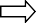 1) zusätzlich wählbare Kriterien2)  Positive und negative Aspekte sind immer zu begründen. Wo für die Nachvollziehbarkeit und die Plausibilität der Beurteilung angebracht, kann  die Prüfungsbehörde bei „keine Beanstandung" auch eine Begründung verlangen.3) Übertrag der Punkte in Notenskala «Berufsübergreifende Fähigkeiten»1) zusätzlich wählbare Kriterien2)  Positive und negative Aspekte sind immer zu begründen. Wo für die Nachvollziehbarkeit und die Plausibilität der Beurteilung angebracht, kann  die Prüfungsbehörde bei „keine Beanstandung" auch eine Begründung verlangen.3) Übertrag der Punkte in Notenskala «Berufsübergreifende Fähigkeiten»1) zusätzlich wählbare Kriterien2)  Positive und negative Aspekte sind immer zu begründen. Wo für die Nachvollziehbarkeit und die Plausibilität der Beurteilung angebracht, kann  die Prüfungsbehörde bei „keine Beanstandung" auch eine Begründung verlangen.3) Übertrag der Punkte in Notenskala «Berufsübergreifende Fähigkeiten»1) zusätzlich wählbare Kriterien2)  Positive und negative Aspekte sind immer zu begründen. Wo für die Nachvollziehbarkeit und die Plausibilität der Beurteilung angebracht, kann  die Prüfungsbehörde bei „keine Beanstandung" auch eine Begründung verlangen.3) Übertrag der Punkte in Notenskala «Berufsübergreifende Fähigkeiten»1) zusätzlich wählbare Kriterien2)  Positive und negative Aspekte sind immer zu begründen. Wo für die Nachvollziehbarkeit und die Plausibilität der Beurteilung angebracht, kann  die Prüfungsbehörde bei „keine Beanstandung" auch eine Begründung verlangen.3) Übertrag der Punkte in Notenskala «Berufsübergreifende Fähigkeiten»1) zusätzlich wählbare Kriterien2)  Positive und negative Aspekte sind immer zu begründen. Wo für die Nachvollziehbarkeit und die Plausibilität der Beurteilung angebracht, kann  die Prüfungsbehörde bei „keine Beanstandung" auch eine Begründung verlangen.3) Übertrag der Punkte in Notenskala «Berufsübergreifende Fähigkeiten»1) zusätzlich wählbare Kriterien2)  Positive und negative Aspekte sind immer zu begründen. Wo für die Nachvollziehbarkeit und die Plausibilität der Beurteilung angebracht, kann  die Prüfungsbehörde bei „keine Beanstandung" auch eine Begründung verlangen.3) Übertrag der Punkte in Notenskala «Berufsübergreifende Fähigkeiten»1) zusätzlich wählbare Kriterien2)  Positive und negative Aspekte sind immer zu begründen. Wo für die Nachvollziehbarkeit und die Plausibilität der Beurteilung angebracht, kann  die Prüfungsbehörde bei „keine Beanstandung" auch eine Begründung verlangen.3) Übertrag der Punkte in Notenskala «Berufsübergreifende Fähigkeiten»1) zusätzlich wählbare Kriterien2)  Positive und negative Aspekte sind immer zu begründen. Wo für die Nachvollziehbarkeit und die Plausibilität der Beurteilung angebracht, kann  die Prüfungsbehörde bei „keine Beanstandung" auch eine Begründung verlangen.3) Übertrag der Punkte in Notenskala «Berufsübergreifende Fähigkeiten»4. Notenberechnung4. Notenberechnung4. Notenberechnung4. Notenberechnung4. Notenberechnung4. Notenberechnung4. Notenberechnung4. Notenberechnung4. Notenberechnung4. Notenberechnung4. Notenberechnung4. Notenberechnung4. Notenberechnung4. NotenberechnungNotenskalenNotenskalenNotenskalenNotenskalenNotenskalenNotenskalenNotenskalenNotenskalenNotenskalenNotenskalenNotenskalenNotenskalenNotenskalenNotenskalenBerufsübergreifende FähigkeitenBerufsübergreifende FähigkeitenBerufsübergreifende FähigkeitenBerufsübergreifende FähigkeitenResultat und EffizienzResultat und EffizienzResultat und EffizienzResultat und EffizienzPräsentation undFachgespräch 1)Präsentation undFachgespräch 1)Präsentation undFachgespräch 1)Präsentation undFachgespräch 1)Präsentation undFachgespräch 1)ErreichtePunkte:Erreichte PunkteErreichte PunkteErreichte PunkteNoteErreichte PunkteErreichte PunkteErreichte PunkteNoteErreichte PunkteErreichte PunkteErreichte PunkteErreichte PunkteNote11bis+....611bis+....611bis+....6+4bis+105.5+4bis+105.5+4bis+105.5-20+35-20+35-20+35-5bis-34.5-5bis-34.5-5bis-34.5-8bis-64-8bis-64-8bis-64-11bis-93.5-11bis-93.5-11bis-93.5-14bis-123-14bis-123-14bis-123-17bis-152.5-17bis-152.5-17bis-152.5-20bis-182-20bis-182-20bis-182-23bis-211.5-23bis-211.5-23bis-211.5-...bis-241-...bis-241-...bis-241Zusammenfassung der NotenZusammenfassung der NotenZusammenfassung der NotenZusammenfassung der NotenZusammenfassung der NotenZusammenfassung der NotenZusammenfassung der NotenZusammenfassung der NotenZusammenfassung der NotenZusammenfassung der NotenZusammenfassung der NotenZusammenfassung der NotenZusammenfassung der NotenZusammenfassung der NotenGewichtungGewichtungNote(1/2-Note)Note(1/2-Note)Note(1/2-Note)1. Berufsübergreifende Fähigkeiten1. Berufsübergreifende Fähigkeiten1. Berufsübergreifende Fähigkeiten1. Berufsübergreifende Fähigkeiten12. Resultat und Effizienz2. Resultat und Effizienz2. Resultat und Effizienz2(zweimal eintragen2(zweimal eintragen2(zweimal eintragen)3. Präsentation und Fachgespräch3. Präsentation und Fachgespräch3. Präsentation und Fachgespräch3. Präsentation und Fachgespräch1:4=Note «Praktische Arbeit» (Gewichteter Mittelwert, auf 1/10-Note gerundet)Note «Praktische Arbeit» (Gewichteter Mittelwert, auf 1/10-Note gerundet)Note «Praktische Arbeit» (Gewichteter Mittelwert, auf 1/10-Note gerundet)Note «Praktische Arbeit» (Gewichteter Mittelwert, auf 1/10-Note gerundet)Note «Praktische Arbeit» (Gewichteter Mittelwert, auf 1/10-Note gerundet)Note «Praktische Arbeit» (Gewichteter Mittelwert, auf 1/10-Note gerundet)Note «Praktische Arbeit» (Gewichteter Mittelwert, auf 1/10-Note gerundet)Note «Praktische Arbeit» (Gewichteter Mittelwert, auf 1/10-Note gerundet)Note «Praktische Arbeit» (Gewichteter Mittelwert, auf 1/10-Note gerundet)Note «Praktische Arbeit» (Gewichteter Mittelwert, auf 1/10-Note gerundet)Note «Praktische Arbeit» (Gewichteter Mittelwert, auf 1/10-Note gerundet)Note «Praktische Arbeit» (Gewichteter Mittelwert, auf 1/10-Note gerundet)Note «Praktische Arbeit» (Gewichteter Mittelwert, auf 1/10-Note gerundet)Note «Praktische Arbeit» (Gewichteter Mittelwert, auf 1/10-Note gerundet)BemerkungenBemerkungenBemerkungenBemerkungenBemerkungenBemerkungenBemerkungenBemerkungenBemerkungenBemerkungenBemerkungenBemerkungenBemerkungenBemerkungenBerufsübergreifenden FähigkeitenBerufsübergreifenden FähigkeitenBerufsübergreifenden FähigkeitenBerufsübergreifenden FähigkeitenBerufsübergreifenden FähigkeitenBerufsübergreifenden FähigkeitenBerufsübergreifenden FähigkeitenBerufsübergreifenden FähigkeitenBerufsübergreifenden FähigkeitenBerufsübergreifenden FähigkeitenBerufsübergreifenden FähigkeitenBerufsübergreifenden FähigkeitenBerufsübergreifenden FähigkeitenBerufsübergreifenden FähigkeitenResultat und EffizienzResultat und EffizienzResultat und EffizienzResultat und EffizienzResultat und EffizienzResultat und EffizienzResultat und EffizienzResultat und EffizienzResultat und EffizienzResultat und EffizienzResultat und EffizienzResultat und EffizienzResultat und EffizienzResultat und EffizienzPräsentation und FachgesprächPräsentation und FachgesprächPräsentation und FachgesprächPräsentation und FachgesprächPräsentation und FachgesprächPräsentation und FachgesprächPräsentation und FachgesprächPräsentation und FachgesprächPräsentation und FachgesprächPräsentation und FachgesprächPräsentation und FachgesprächPräsentation und FachgesprächPräsentation und FachgesprächPräsentation und FachgesprächExperte 1Experte 2Experte 2Experte 2DatumDatumUnterschriftUnterschriftUnterschriftUnterschrift1) 2-jährige Ausbildung nur Fachgespräch1) 2-jährige Ausbildung nur Fachgespräch1) 2-jährige Ausbildung nur Fachgespräch1) 2-jährige Ausbildung nur Fachgespräch1) 2-jährige Ausbildung nur Fachgespräch1) 2-jährige Ausbildung nur Fachgespräch1) 2-jährige Ausbildung nur Fachgespräch1) 2-jährige Ausbildung nur Fachgespräch1) 2-jährige Ausbildung nur Fachgespräch1) 2-jährige Ausbildung nur Fachgespräch1) 2-jährige Ausbildung nur Fachgespräch1) 2-jährige Ausbildung nur Fachgespräch1) 2-jährige Ausbildung nur Fachgespräch1) 2-jährige Ausbildung nur FachgesprächSeite 4 von 4